ПЕНСИОННАЯ РЕФОРМА РЕСПУБЛИКИ КАЗАХСТАН (СРАВНИТЕЛЬНЫЙ АНАЛИЗ)Пенсионная система является важнейшей составной частью системы социальной защиты населения любой страны. Она затрагивает жизненно важные интересы не только граждан, находящихся на пенсии, но и тех, кто, участвуя в финансировании системы, «зарабатывает» себе будущую пенсию. Поэтому от состояния системы пенсионного обеспечения зависит благополучие практически всех граждан.Цель работы – исследовать пенсионную систему и ее реформы нашей страны и сравнить с двумя другими странами.Пенсионная система представляет собой сложную технологическую цепь - от назначения до выплат пенсий. Главное предназначение пенсии - компенсация утраченного дохода потерявшему трудоспособность.В данной работе мы анализируем пенсионные системы и  реформы 3-х стран, таких как, Казахстан, Россия, Германия.Пенсионная система Казахстана и России довольно схоже, поскольку это постсоветские страны. Германия же является одной из развитых стран Европы. Это различие чувствуется во всей работе.В Казахстане существует 3 уровня вида пенсии. 1-базовый, 2- обязательная, 3 – добровольная.   В России виды пенсий делятся на: страховая пенсия,государственное пенсионное обеспечение, негосударственная пенсия.В Германии же она делится на 4: обычная, досрочная, повышенная, «шахтерская», дополнительная.Если говорить о реформах пенсионной системы, про реформы Казахстана точно выразился Кис де Коннинг, региональный директор АВN AMRO Asset Management по странам Центральной и Восточной Европы.  “Казахстан является ориентиром для других стран СНГ, поскольку пенсионная реформа была начата здесь первой среди других стран СНГ и соответственно является примером успешного перехода от солидарной пенсионной системы к накопительной”. В то же время, считает региональный директор, необходимо рассматривать пенсионные фонды “в долгосрочном разрезе, поскольку нынешние вкладчики, возраст которых в среднем около 40 лет, выйдут на пенсию лет через 20, и только тогда можно будет сказать с уверенностью, что действующая ныне накопительная система в Казахстане успешна” [7]В России С января 2002 года началась реформа системы социального обеспечения. Многочисленные дискуссии учёных, представителей законодательной и исполнительной ветвей власти завершены. Национальный совет при Президенте России по пенсионной реформе во главе с премьер-министром Михаилом Касьяновым одобрил основные её положения, а парламент принял соответствующие законы.В Германии есть «пенсия Ристера», названной в честь бывшего министра социальных дел Вальтера Ристера, уже существует модель, которая создает налоговые льготы для обеспечения старости в частном порядке за счет накопления капитала. В целях соблюдения справедливости между поколениями пенсии у нынешнего поколения пенсионеров сейчас не повышаются.Правящие партии приняли решение повысить предусмотренный законом пенсионный возраст с 65 до 67 лет. В период с 2010 по 2035 г. пенсионный возраст шаг за шагом будет повышаться на один месяц. В то же время выдвинутая «Инициатива 50 плюс» призвана увеличить шансы пожилых наемных работников в сфере занятости.Всех граждан нашей республики в том или ином возрасте интересуют вопросы пенсионного обеспечения от государства: как выйти на пенсию, как подсчитать размер полагаемых пенсионных выплат и, в целом, какая государственная поддержка реализуется для граждан, уже вышедших на пенсию? В соответствии со статьей 28 Конституции Республики Казахстан гражданину Республики Казахстан гарантируется минимальный размер заработной платы и пенсии, социальное обеспечение по возрасту, в случае болезни, инвалидности, по случаю потери кормильца и по иным законным основаниям.  Пенсионное обеспечение в республике осуществляется в соответствии с Законом Республики Казахстан от 21 июня 2013 года «О пенсионном обеспечении в Республике Казахстан».Пенсия – это совокупность государственной базовой пенсионной выплаты и (или) пенсионных выплат по возрасту и (или) пенсионных выплат за выслугу лет и (или) из единого накопительного пенсионного фонда, и (или) добровольного накопительного пенсионного фонда.Право на пенсионные выплаты имеют граждане Республики Казахстан, иностранцы и лица без гражданства, постоянно проживающие на территории Республики Казахстан, если иное не предусмотрено законами и международными договорами.Виды пенсий в Республике Казахстан:В настоящее время в Казахстане функционирует многоуровневая пенсионная система, состоящая из базового, обязательного и добровольного уровней.Первый уровень (базовый) – государственная базовая пенсионная выплата (республиканский бюджет);Второй уровень (обязательный) – пенсии из солидарной системы (республиканский бюджет) и единого накопительного пенсионного фонда за счет обязательных пенсионных взносов, обязательных профессиональных пенсионных взносов;Третий уровень (добровольный) – выплаты за счёт добровольных пенсионных взносов.На базовом уровне предусмотрена государственная базовая пенсионная выплата, которая назначается гражданам, а также лицам, постоянно проживающим на территории республики, при достижении пенсионного возраста и осуществляется независимо от получения солидарной и/или накопительной пенсии.Размер базовой пенсионной выплаты для всех получателей в настоящее время одинаковый и составляет 15 274тенге. Получателями государственной базовой пенсионной выплаты являются более 2 млн. чел.В реализацию Послания с 1 июля 2018 года изменится методика ее назначения. Она будет назначаться в зависимости от стажа участия в пенсионной системе.Новый механизм назначения базовой пенсии заключается в следующем:Ее размер при стаже участия в пенсионной системе 10 и менее лет либо его отсутствии будет равен 54% от величины прожиточного минимума (ПМ – 28 284 тенге в 2018 году), за каждый год сверх 10 лет ее размер будет увеличиваться на 2% и при стаже 33 и более лет она будет равна величине прожиточного минимума. За каждый год, отработанный сверх 10 лет, базовая пенсия будет увеличиваться на 2%. Например, стаж 20 лет – базовая пенсия 74% от ПМ, что составит 20 931 тенге, работал 30 лет – базовая пенсия – 94% от ПМ = 26 587 тенге, при стаже 33 и более лет размер базовой пенсии составит 100% ПМ и будет равен 28 284 тенге. При достижении пенсионного возраста государственные социальные пособия по потере кормильца и по возрасту по желанию граждан могут быть заменены государственной базовой пенсионной выплатой.При этом в стаж участия в пенсионной системе будет включаться:- трудовой стаж, выработанный до 1 января 1998 года,- накопительный стаж (фактический стаж уплаты пенсионных взносов) после 1 января 1998 года;- иные социально-значимые периоды (уход за ребенком до 3 лет, инвалидом с детства до 16 лет, время проживания супруг военнослужащих, сотрудников спецгосорганов, дипломатических работников и др.).Новая методика назначения базовой пенсии соответствует принципу социальной справедливости, так как не только позволит улучшить материальное положение пенсионеров, но и послужит усилению трудовой мотивации и формализации трудовых отношений граждан. То есть, чем дольше человек работает – тем больше у него пенсия (как накопительная, так и базовая).Эта новшество будет распространяться и на будущих, и на состоявшихся пенсионеров, которым с 1 июля 2018 года будет произведен перерасчет базовой пенсии.Второй уровень (обязательный) – это:1) солидарные пенсии, выплачиваемые за счет республиканского бюджета в зависимости от трудового стажа, выработанного по состоянию на 1 января 1998 года;2) выплаты из единого накопительного пенсионного фонда (ЕНПФ) за счёт пенсионных накоплений работников.При назначении солидарной пенсии по возрасту трудовой стаж учитывается только до 1 января 1998 года, так как с этой даты начался переход к накопительной пенсионной системе, предусматривающей перечисление обязательных пенсионных взносов в единый накопительный пенсионный фонд всеми работающими.За трудовой стаж после 1 января 1998 года осуществляются пенсионные выплаты из ЕНПФ исходя из индивидуальных пенсионных накоплений, сформированных за счет обязательных пенсионных взносов, обязательных профессиональных пенсионных взносов.В соответствии с Законом исчисление размера пенсионных выплат по возрасту осуществляется исходя из среднемесячного дохода за любые 3 года подряд независимо от перерывов в работе с 1 января 1995 года. При этом размер среднемесячного дохода за период с 1 января 1998 года устанавливается соответственно доходу, с которого осуществлялись обязательные 10-процентные пенсионные взносы в ЕНПФ.Законом предусмотрен предельный размер среднемесячного дохода (СМД), принимаемого для исчисления солидарной пенсии (учитывается в пределах 46-кратного месячного расчетного показателя), устанавливаемого ежегодно законом о республиканском бюджете), а также ограничение максимального размера пенсионной выплаты (75 % от СМД).В соответствии с Концепцией дальнейшей модернизации пенсионной системы Республики Казахстан до 2030 года, утвержденной Указом Президента Республики Казахстан от 18 июня 2014 года № 841, для поддержания размеров солидарных пенсий на приемлемом уровне их размеры ежегодно индексируются с опережением уровня инфляции на два процента. Пенсии из накопительной пенсионной системыС переходом к накопительной пенсионной системе, предусматривающей перечисление обязательных пенсионных взносов всеми работающими, при этом каждый работодатель обязан осуществлять регулярное перечисление ОПВ в размере 10% от ежемесячного дохода работника (не более 75-кратного размера минимальной заработной платы) на индивидуальный пенсионный счет работника, открытый в ЕНПФ.В соответствии со статьей 31 Закона право на пенсионные выплаты имеют лица, имеющие пенсионные накопления в ЕНПФ:1) при достижении пенсионного возраста – 58 лет 6 месяцев для женщин / 63 года для мужчин;2) при достаточности пенсионных накоплений для обеспечения выплаты не ниже размера минимальной пенсии, мужчины по достижении 55 лет и женщины – 50 лет 6 месяцев путем заключения договора пенсионного аннуитета;3) инвалиды первой и второй групп, если инвалидность установлена бессрочно;4) выехавшие на постоянное место жительства за пределы Республики Казахстан иностранцы и лица без гражданства, представившие документы, подтверждающие факт выезда.Пенсионные выплаты из ЕНПФ с 1 января 2018 года осуществляются по графику ежемесячно и определяется как одна двенадцатая годовой суммы пенсионных выплат, исчисленной в соответствии с Методикой осуществления расчета размера пенсионных выплат, а также установления минимального размера ежемесячной пенсионной выплаты из ЕНПФ не менее 54 процентов от прожиточного минимума, установленного на соответствующий финансовый год законом о республиканском бюджете.Право изъять «единовременно», то есть получить пенсионную выплату из ЕНПФ разово смогут только те лица, у которых общая сумма пенсионных накоплений не превышает 12-кратного размера минимальной пенсии (в 2018 г. составила 404 940 тенге).В случае, если остаток пенсионных накоплений на индивидуальном пенсионном счете после осуществления очередной ежемесячной выплаты составляет сумму менее 54 процентов от прожиточного минимума, данный остаток будет выплачиваться вместе с суммой очередной выплаты.Введенные с 1 января 2018 года в порядок осуществления пенсионных выплат из ЕНПФ изменения будут способствовать как увеличению размера совокупных ежемесячных пенсионных выплат за счет бюджетных средств и за счет накопительной пенсии из ЕНПФ, так и продолжительности ежемесячных выплат из ЕНПФ.Пенсионные накопления, сформированные за счет обязательных пенсионных взносов, обязательных профессиональных пенсионных взносов наследуются и на них распространяется гарантия по сохранности обязательных пенсионных взносов, обязательных профессиональных пенсионных взносов с учетом уровня инфляции.Для получения пенсионных накоплений, сформированных за счет ОПВ, ОППВ, граждане должны обратиться в ЕНПФ и предоставить следующие документы:- заявление о назначении пенсионных выплат;- копию документа, удостоверяющего личность получателя, и оригинал для сверки;- сведения о банковском счете получателя.Пенсионные накопления, сформированные за счет ОПВ, ОППВ наследуются и на них распространяется гарантия по сохранности обязательных пенсионных взносов, обязательных профессиональных пенсионных взносов с учетом уровня инфляции.Третий уровень (добровольный) – выплаты за счёт добровольных пенсионных взносов.Добровольные пенсионные взносы – деньги, вносимые вкладчиками по своей инициативе в ЕНПФ и (или) добровольный накопительный пенсионный фонд за себя или третьими лицами. Их ставка, период уплаты определяются договором о пенсионном обеспечении за счет добровольных пенсионных взносов.Вкладчиками добровольных пенсионных взносов является физическое или юридическое лицо, осуществляющее за счет своих собственных средств добровольные пенсионные взносы.В целом, добровольный уровень пенсионного обеспечения стимулирует личную ответственность граждан за пенсионное обеспечение.Таким образом, действующая модель пенсионного обеспечения ориентирована на персональную ответственность каждого гражданина за свое будущее пенсионное обеспечение. [1]Виды пенсий в Российской ФедерацииВ настоящее время Пенсионный фонд РФ отвечает за формирование, назначение и выплату пенсий следующих видов:страховая пенсия (её старое название - трудовая пенсия)государственное пенсионное обеспечениенегосударственная пенсия.Трудовая пенсия (страховая пенсия)Трудовой пенсией называются ежемесячные денежные выплаты, предназначенные для компенсации застрахованным гражданам зарплаты и других вознаграждений, утраченных из-за наступления нетрудоспособности. А также нетрудоспособным членам их семей, в случае смерти этих застрахованных граждан.Законом о трудовых пенсиях установлены следующие их виды:- пенсия по старости- пенсия по инвалидности- пенсия по потере кормильца.Пенсия по старости в 2018 году представляет собой ежемесячную денежную выплату, назначаемую лицам, достигшим пенсионного возраста и имеющим определенный трудовой стаж. Она является компенсацией зарплаты или другого дохода, получаемого этими гражданами во время трудовой деятельности.Пенсии по государственному пенсионному обеспечениюПенсии, назначаемые по государственному пенсионному обеспечению – это ежемесячные государственные выплаты, предоставляемые гражданам, утратившим заработок из-за прекращения их федеральной гражданской службы, а также нетрудоспособным гражданам, не имеющим средств к существованию. Это могут быть:- пенсия за выслугу лет- пенсия по старости- социальные пенсии.Негосударственные пенсииСвои пенсионные накопления любой гражданин имеет право формировать как через Пенсионный фонд России, так и в любом негосударственном пенсионном фонде – НПФ. Негосударственными пенсиями называются денежные средства, регулярно выплачиваемые по условиям пенсионных договоров.Таким договором считается соглашение, заключенное между вкладчиком и негосударственным пенсионным фондом – НПФ. Соответственно ему, вкладчик подтверждает свои обязательства по уплате пенсионных взносов в НПФ, А Фонд – по выплате вкладчику негосударственной пенсии.[2] Виды пенсии в Германии:В настоящее время в пенсия в Германии может быть следующих видов:- обычная, предполагающая освобождение от трудовых обязанностей с выплатой пособия, по достижении возраста, установленного законодательством;- досрочная, которая касается лиц, участвующих в системе страхования не менее 45 лет. При назначении такого вида пенсии учитывается и год рождения;- повышенная, для утративших работоспособность в связи с производственной травмой или наличием профзаболеваний; - для лиц женского пола, рожденным до 1952 года. Они приобретают право на выплату пенсионного пособия с 60 лет; - «шахтерская», которая предназначена для тех, кто долгое время работал под землей и достиг возрастной планки в 60 лет; пенсионное пособие для вдов и сирот; - дополнительная: ее выплачивают тем, у кого размер пенсии, назначенной по возрасту, ниже установленного минимума.Каждый работающий гражданин в германском государстве автоматически страхуется в пенсионной системе. Ему присваивается личный страховой номер и открывается персональный пенсионный счет. Свидетельство о наличии номера обязательно для предъявления при трудоустройстве и оформлении пенсионных выплат.Тех, кто выплачивает взносы более 5 лет, по истечении каждого последующего года пенсионный фонд информирует о размере пенсии, на которую можно рассчитывать при ее оформлении. Уведомления рассылаются гражданам не моложе 27-летнего возраста.В Германии существуют и негосударственные пенсионные фонды, с которыми можно заключить договор дополнительного страхования. Этот вариант популярен среди состоятельных граждан, ведь таким образом можно накопить дополнительную сумму, чтобы в старости получать пенсию необходимого размера.В случае развода супругов, их трудовая пенсия делится на две равные части. Так, если один из них не работал, а посвятил себя ведению домашнего хозяйства, ему положена часть пенсии второго супруга.[3]Пенсионный возраст в Республике Казахстан:Пенсионный возраст для мужчин составляет в 63 года, для женщин – 58 лет 6 месяцев. В соответствии с ст. 11 Закона РК «О пенсионном обеспечении в Республике Казахстан» пенсионный возраст для женщин повышается ежегодно по 6 месяцев в течение 10 лет до 2027 года.Поэтапное повышение пенсионного возраста женщин:Таким образом, это касается женщин, родившиеся с 1960-1964 г.г.В более раннем возрасте выход предусмотрен для:1) граждан, проживавших с 29 августа 1949 года по 5 июля 1963 года (не менее 5 лет) в зонах экологического риска, пострадавших вследствие испытаний ядерного оружия на Семипалатинском ядерном полигоне;мужчины – по достижении 50 лет;женщины – по достижении 45 лет.2) женщин, родивших либо усыновивших 5 и более детей и воспитавших их до 8 летнего возраста, при достижении 53 лет.Для участниц накопительной пенсионной системы при достаточности пенсионных накоплений сохранено право назначения пенсионных выплат из накопительной пенсионной системы в 50 лет 6 месяцев в случае приобретения пенсионного аннуитета.[1]Пенсионный возраст в Российской Федерации:Такое повышение будет действовать до тех пор, пока женский возраст не достигнет 63 лет, а мужской – 65 лет. Произойдёт это не раньше 2027 года для мужчин-чиновников и к 2032 году для женщин.В итоге с 1 января 2018 года возраст выхода на пенсию для женщин, работающих на государственной службе, составляет 56 лет, а для мужчин-чиновников 61 год соответственно.[4]Пенсионный возраст в Германии:Люди, рожденные до 1947 года, достигают пенсионного возраста в 65 лет, далее год выхода на пенсию постепенно повышается и все рожденные с 1964 года достигают пенсионного возраста только в 67 лет. Таким образом и мужчины и женщины нормального пенсионного возраста в Германии достигают в 65-67 лет в зависимости от года рождения. Более подробно смотрите в следующей ниже таблице.Таблица: Пенсионный возраст в Германии* Для примера, если вы родились в 1950 году, ваш нормальный пенсионный возраст - 65 лет и 4 месяца (т.к. с 1947 года до 1950 прошло 4 года, за каждый год прибавляется 1 месяц) ** Для примера, если вы родились в 1960 году, ваш нормальный пенсионный возраст - 66 лет и 4 месяца (т.к. с 1959 года до 1960 прошло 2 года, за каждый год прибавляется 2 месяца)Пенсионный возраст может наступить и раньше, в связи с особыми, предусмотренными законодательством обстоятельствами:Для лиц, которые минимум 45 лет делали выплаты в пенсионное страхование, достижение пенсионного возраста наступает на 2 года раньше, в 63-65 лет, в зависимости от года рождения.Женщины, рожденные до 1952 года и выполняющие ряд других, предусмотренных законом условий, могут выйти на пенсию по достижении 60 лет.Кроме того, для инвалидов и некоторых других групп людей также предусмотрена возможность выхода на пенсию в более раннем возрасте.Кто имеет право на пенсионные выплаты по выслуге лет РК?военнослужащие (кроме военнослужащих срочной службы), сотрудники специальных государственных и правоохранительных органов, государственной фельдъегерской службы, проработавшие не менее 25 лет;лица, права которых иметь специальные звания, классные чины и носить форменную одежду упразднены с 1 января 2012 года, имеющие выслугу 25 лет;военнослужащие, сотрудники специальных государственных и правоохранительных органов, государственной фельдъегерской службы, а также лица, права которых иметь специальные звания, классные чины и носить форменную одежду упразднены с 1 января 2012 года, впервые поступившие на службу после 1 января 1998 года и уволенные до 1 января 2016 года, имевшие на дату увольнения условия для назначения пенсионных выплат за выслугу лет, в соответствии с нормами законодательства, действовавшего до 1 января 2016 года, имеют право на назначение пенсионных выплат за выслугу лет с учётом выслуги лет и денежного содержания на момент увольнения со службы;лица из числа военнослужащих, сотрудников органов внутренних дел государств-участников Содружества независимых государств, имеющие выслугу менее 25 лет, достигшие на день увольнения со службы предельного возраста состояния на службе либо уволенные по сокращению штатов, состоянию здоровья, прибывшие на постоянное место жительства в Республику Казахстан из государств-участников Содружества независимых государств, которым в соответствии с законодательством этих государств были назначены пенсионные выплаты за выслугу лет.[3]В Российской Федерации пенсию за выслугу лет могут получить:Федеральные государственные служащиеВоеннослужащие, кроме тех, кто проходил срочную службу в качестве старшин, сержантов, матросов и солдат;Космонавты;Работники, входившие в летно-испытательный состав. [4]Как считается трудовой стаж в Республике Казахстан?При исчислении трудового стажа для назначения пенсионных выплат по возрасту засчитываются:работа по трудовым договорам, оплачиваемая физическими и юридическими лицами;воинская служба;служба в специальных государственных и правоохранительных органах, государственная фельдъегерская служба;государственная служба;предпринимательская и иная приносящая доходы деятельность;время ухода за инвалидом первой группы, одиноким инвалидом второй группы и пенсионером по возрасту, нуждающимися в посторонней помощи, а также престарелым, достигшим восьмидесятилетнего возраста;время ухода за ребёнком-инвалидом в возрасте до 16 лет;время ухода неработающей матери за малолетними детьми, но не более чем до достижения каждым ребёнком возраста 3 лет в пределах 12 лет в общей сложности;время содержания под стражей, отбытия наказания в местах лишения свободы и ссылки граждан, необоснованно привлечённых к уголовной ответственности и репрессированных, но впоследствии реабилитированных;время нахождения трудоспособных граждан на временно оккупированной территории бывшего СССР и лиц (независимо от возраста) на территории других государств в период Великой Отечественной войны, куда они были насильственно вывезены, содержания в фашистских концлагерях (гетто и других местах принудительного содержания в период войны), если в указанные периоды эти лица не совершили преступлений против Родины;время нахождения на инвалидности неработающих инвалидов войны и приравненных к ним инвалидов;период проживания за границей супруги (супруга) работников бывших советских учреждений, учреждений Республики Казахстан и международных организаций, но не более 10 лет в общей сложности;период проживания супругов военнослужащих (кроме военнослужащих срочной службы), сотрудников специальных государственных органов с супругами в местностях, где отсутствовала возможность их трудоустройства по специальности, но не более 10 лет в общей сложности;обучение в высших учебных заведениях, в том числе на подготовительных курсах, средних специальных учебных заведениях, училищах, школах и на курсах по подготовке кадров, повышению квалификации и переквалификации, в аспирантуре, докторантуре и клинической ординатуре, а также духовных (религиозных) организациях образования на территории Республики Казахстан и за её пределами;служба в военизированной охране, органах специальной связи и горноспасательных частях независимо от ведомственной подчинённости и наличия специального или воинского звания;При льготном исчислении трудового стажа для назначения пенсионных выплат по возрасту также засчитываются:воинская служба в составе действующей армии в период боевых действий, в том числе при выполнении воинского долга, а также пребывание в партизанских отрядах и соединениях в период боевых действий, а также время нахождения на лечении в лечебных учреждениях вследствие военной травмы – в порядке, установленном для исчисления сроков этой службы при назначении пенсионных выплат за выслугу лет военнослужащим;работа, в том числе в качестве вольнонаёмного состава в воинских частях, и служба в годы Великой Отечественной войны – в двойном размере;работа в городе Ленинграде в период его блокады в годы Великой Отечественной войны с 8 сентября 1941 года по 27 января 1944 года – в тройном размере;время нахождения граждан в возрасте от 12 лет и старше в городе Ленинграде в период его блокады с 8 сентября 1941 года по 27 января 1944 года – в двойном размере;время пребывания лиц на территории других государств в период Великой Отечественной войны, куда они были насильственно вывезены, а также время нахождения в фашистских концлагерях (гетто и других местах принудительного содержания в период войны), если в указанные периоды эти лица не совершили преступления против Родины, – в двойном размере;время содержания под стражей, отбытия наказания в местах лишения свободы, ссылки, привлечения к принудительному труду с ограничением свободы, в колонии-поселении и на принудительном лечении в психиатрических учреждениях граждан, незаконно привлеченных к уголовной ответственности и репрессированных, впоследствии реабилитированных – в тройном размере;работа и воинская служба в районах, примыкающих к Семипалатинскому испытательному ядерному полигону, в период с 29 августа 1949 года по 5 июля 1963 года – в тройном размере, а с 6 июля 1963 года по 1 января 1992 года – в полуторном размере;работа в противолепрозных и противочумных учреждениях, инфекционных учреждениях по лечению лиц, заражённых вирусом иммунодефицита человека или больных СПИДом, – в двойном размере, в организациях, осуществляющих судебно-медицинскую экспертизу и патологоанатомическую диагностику, – по перечню работ, утвержденному Правительством Республики Казахстан, – в полуторном размере;работа на водном транспорте в течение полного навигационного периода засчитывается за год работы;работа в течение полного сезона в организациях сезонных отраслей промышленности независимо от их ведомственной подчинённости – по списку, утвержденному Правительством Республики Казахстан, засчитывается в стаж за год работы.[1]Стаж для выхода на пенсию в Российской ФедерацииПоправками в пенсионное законодательство с 2015 года изменилось требование к минимальному стажу. Раньше пенсия назначалась, если человек, достигший пенсионного возраста (55 лет — женщины, 60 — мужчины), отработал минимум пять лет. В 2018 году требуется уже минимальный стаж в девять лет и 13,8 баллов. Ежегодное увеличение этих показателей установлено Федеральным законом №400-ФЗ «О страховых пенсиях».  И так с каждым годом необходимый минимальный стаж будет поэтапно увеличиваться на один год в течение десяти лет. К 2025 году вырастет до 15-ти: то есть человек получит право на пенсию при условии, что отработал минимум 15 лет. Если пенсионер достиг пенсионного возраста, но не «заработал» минимального количества баллов или стажа, выход на пенсию будет отложен до тех пор, пока необходимый минимум не будет «заработан». Если спустя 5 лет после достижения общеустановленного пенсионного возраста гражданин не сможет заработать необходимое количество баллов и (или) стажа, то вместо страховой будет назначена социальная пенсия по старости. Как и к любой пенсии, к социальной пенсии по старости может быть установлена федеральная социальная доплата, однако следует помнить, что она выплачивается неработающим пенсионерам у кого совокупный доход менее прожиточного минимума пенсионера. Общая сумма обеспечения в данном случае составит в 2017 году 7700 рублей, а с 01.01.2018 – 7990 рублей. То же самое касается и работающих военных пенсионеров. Им по закону при определенных условиях назначается страховая часть гражданской пенсии, когда они достигают общеустановленного пенсионного возраста (55 лет — женщины, 60 — мужчины) и имеют необходимый минимальный стаж работы на «гражданке». Если возраст достигнут, а минимальный стаж на определенный год не выработан, то все равно пожилому человеку не придется работать до бесконечности, - продолжает объяснять Людмила Филиппова. - Законом установлено, что требуемый стаж для определенного человека фиксируется в размере того года, в каком он достиг пенсионного возраста. Пример, если гражданину исполняется 60 лет в 2018 году, когда требуется минимальный стаж — девять лет, то именно девять лет с него и будут «спрашивать» всегда, когда бы он ни обратился за пенсией: в 2018-м, 2019-м и последующих годах. [5]Определение стажа работы в Германии:Право на получение пенсии по пенсионному страхованию наступает только в случае, если застрахованный участвовал в пенсионном страховании минимальное число лет. Данный минимальный период участия в пенсионном страховании в Германии составляет 5 лет. Только после этого он может иметь право на получение пенсии.В случае, если застрахованный рассчитывает на получение пенсии в связи с длительным или особенно длительным периодом участия в пенсионном страховании, что дает ему возможность выхода на пенсию в более раннем возрасте, данные периоды участия в пенсионном страховании должны достигать 35 и 45 лет соответственно.Участие в пенсионном страховании предусматривает не только время, когда человек платит положенные законом страховые взносы, работая на предприятии, но также и время, в течение которого человек получал пособие по безработице (ALG-I), занимался уходом за ребенком в течение первых трех лет его жизни или больным членом семьи. В течение ухода за ребенком, несмотря на то, что человек не оплачивает страховых сборов, ему будет рассчитана пенсия в размере, который в среднем начисляется каждому застрахованному.В общем, нужно сказать, что размер пенсии в Германии зависит от размера взносов и продолжительности оплаты взносов в систему государственного пенсионного страхования. [6]Количественные и качественные параметры пенсионной системы РКНа рисунке 1 представлена информация о численности получателей пенсий по возрасту в Республике Казахстан: с 2004-го по 2017 гг. численность получателей пенсии по возрасту уменьшилась на 11 %, затем до 2017 г. увеличилась на 7 %. [12]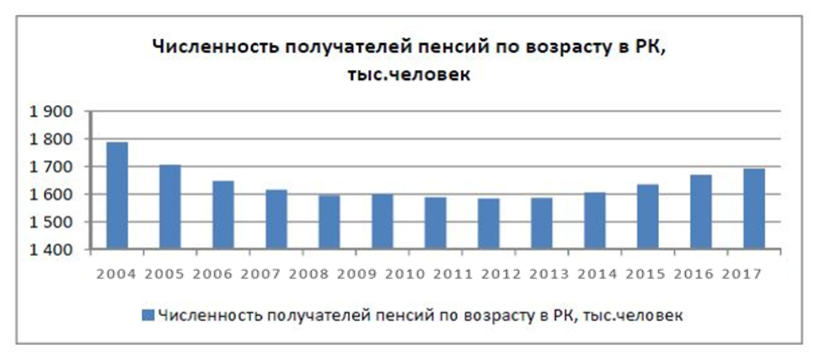 В Республике Казахстан возрастные ограничения по полу значительно отличаются. Так, назначение пенсионных выплат из республиканского государственного казенного предприятия производится мужчинам по достижении 63 лет, женщинам — 58 лет.Важнейшими параметрами, характеризующими пенсионную систему, служат показатели размера трудовой пенсии. Темпы изменения среднего размера пенсии по возрасту имеют положительный, возрастающий характер (см. на рис. 2). [12]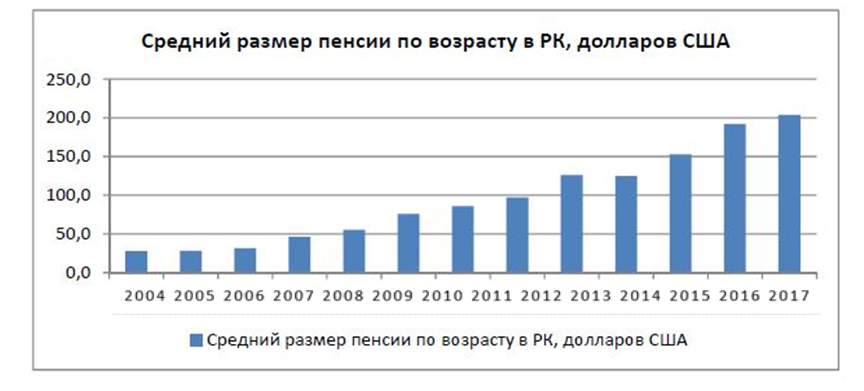 Так, средний размер пенсии по возрасту в РК за период с 2004-го по 2017 г. увеличился в 7,3 раза — с 27,8 доллара США до 203,8 доллара США.С 2012 по 2017 гг. пенсионные выплаты в РК увеличились в 3,34 раза, большая их часть приходится на обязательные пенсионные выплаты (рис. 4).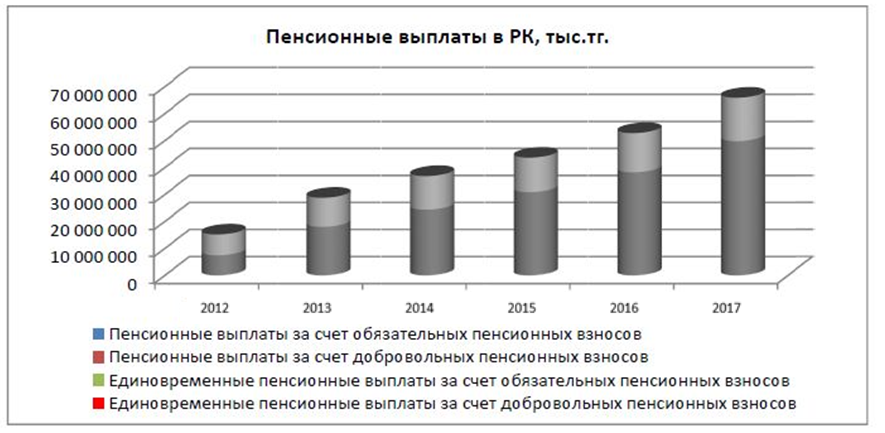 Рисунок 4. Пенсионные выплаты РК (по данным Национального Банка РК [13])Прирост ВВП РК в среднем с 2004 по 2017 гг. составляет 23 %, и по данному показателю наблюдается сильная корреляция, которая составляет 99,2 %. Однако в среднем за период с 2012-го по 2017 гг. отношение пенсионных накоплений к ВВП в РК составило 10 %. Сопоставление пенсионных систем Республика Казахстан и Российской Федерации, ГерманииСписок использованной литературы:Статья «Выход на пенсию: размер пенсии, пенсионный возраст и изменения в пенсионном законодательстве» от 22.08.2018 http://egov.kz/cms/ru/articles/pensionnaya_sistema,Статья «Действующие пенсии в РФ» https://pensionnyj-fond.ru/pensii/#_2«Такая вот Германия» http://www.das-germany.de/pensiya-v-germanii/Журнал ПрофиКоммент «Пенсионный возраст в 2018 году в России для мужчин и женщин» https://proficomment.ru/pensionnyj-vozrast-v-2018-godu-v-rossii-dlya-muzhchin-i-zhenshhin/Сайт для инвалидов «Дверь вмир» https://doorinworld.ru/stati/minimalnyy-stazh-dlya-vykhoda-na-pensiyu-v-2015-godu«Бизнес, работа и жизнь в Германии на русском» от 12.10.2017 https://ru-geld.de/pension/ https://www.caravan.kz/news/pensionnuyu-reformu-v-rk-mozhno-schitat-sostoyavshejjsya-mezhdunarodnye-ehksperty-175087/Закон Республики Казахстан «О пенсионном обеспечении в Республике Казахстан» (с изменениями и дополнениями по состоянию на 01.01.2018 г.)Закон «О трудовых пенсиях в Российской Федерации» от 28 декабря 2013 г. N 400-ФЗ  «Пенсии в Германии в 2018, 2017 году: пенсионный возраст, виды пенсий, стаж работы, оформление пенсии» https://ru-geld.de/pension/ М.С. Ашимбаев (ответственный редактор), Б.Ж. Нурмухамедов, Б.К. Султанов «Суверенный Казахстан на рубеже тысячелетий» 2001 годМежгосударственный статистический комитет Содружества Независимых Государств // [ЭР]. Режим доступа:.cisstat.org/Ежемесячный отчет Национального Банка РК // Статистический бюллетень // [ЭР]. Режим доступа: nationalbank.kz/Состовлено: Гулак П., Рыспаева К. ГодПоэтапное повышение2018по достижении 58,5 лет;2019по достижении 59 лет;2020по достижении 59,5 лет;2021по достижении 60 лет;2022по достижении 60,5 лет;2023по достижении 61 года;2024по достижении 61,5 года;2025по достижении 62 лет;2026по достижении 62,5 лет;2027по достижении 63 лет.ГодВозраст для мужчинВозраст для женщин201860,555,520196156202061,556,520216257202262,557,520236358202463,558,520256459202664,559,520276560Год рожденияНаступление пенсионного возрастадо 194765 лет1947-1958К 65 годам прибавляется еще 1 месяц за 1 прошедший год*195866 лет1959-1963К 66 годам прибавляются еще 2 месяца за 1 прошедший год**с 196467 летКазахстанРоссияГерманияТип пенсионной системыраспределительно - накопительныйраспределительно - накопительный«система трех уровней»Пенсионный возраст58 лет для женщин, 63 года для мужчин55 лет для женщин, 60 лет для мужчинженщины – в 65мужчины с 67 лет,Право наследования пенсионных накопленийна любом этапена этапе накопленияна этапе накопленияСредняя заработная плата в 2017 г. в долл. США7808531059Средняя пенсия в 2017 г. в долл. США2033731200